Redovisning 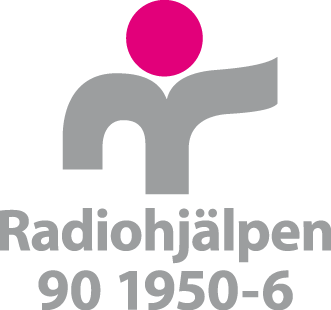 Nationella aktiviteter1. Aktiviteten2. Formella detaljer	3. Uppgifter om medhjälpare
4. Ekonomisk redovisning av beviljade medel Till redovisningar av bidrag av 30 000 kr eller mer ska bifogas kopior av fakturor/kvitton, tydligt märkta med vilka kostnader som avser medhjälparna eller hur beräkningen av kostnaderna har gjorts.
                                                                     Ansökta belopp           Antal                 Kostnad/st.          Redovisad summa5. Beskrivning av den genomförda aktiviteten (minst fem rader). Om aktiviteten inte   genomfördes enligt beslut, beskriv de förändringar som inträffat.
Obs! I Radiohjälpens uppdrag ingår information och återrapportering. Vi ber er därför om digitala bilder från aktiviteten. Gör så här:
- Välj ut ett par bilder. 
- Skicka ett mail till radiohjalpen@svt.se med bilderna i JPG-format.
- Skriv några rader om vad det är vi ser, ansökningsnummer samt fotograf.
- Tänk på att personer på bild måste ha gett sitt godkännande.
6. Vad var syftet med aktiviteten och uppfylldes det (minst tre rader)?7. Villkor för användandet av Radiohjälpens bidragVi har tagit del av och godkänner redovisningen enligt ovanstående villkor:Genom undertecknande av redovisningen är parterna införstådda med att viss information om parternas representanter sparas för att möjliggöra uppföljning och dialog gällande den verksamhet som finansieras av Radiohjälpen.Skanna och maila blankett och eventuella bilagor till:
nationellt.radiohjalpen@svt.se
2020-12-171.1 Föreningens namn1.2 Ansökningsnummer 1.3 Startdatum för aktiviteten1.4 Slutdatum för aktiviteten1.5 Beviljad summa1.6 Från vilken fond beviljades medel2.1 Kontaktperson2.2 Föreningens adress (ev. c/o)2.2 Föreningens adress (ev. c/o)2.3 E-mail till kontaktperson2.4 Telefon dagtid3.1 Antal medhjälpare3.2 Antal deltagare som fick hjälp3.3 Totalt antal deltagare på aktiviteten:  Medhjälpare och deltagare, även de som inte behövde hjälp.3.4 Medhjälparnas namn och kontaktuppgifter, bifoga ett löst blad om raderna inte räcker till. 1)     2)     3)     4)     ResaLogiMatÖvrigt (specificera)SummaRekvisition:Beviljade bidrag under 30 000 kr rekvireras i samband med att redovisningen skickas in.Beviljade bidrag på 30 000 kr eller mer kan rekvireras innan aktiviteten startar.
Bidrag får endast användas till ändamål som angivits i ansökan och som beviljats av Radiohjälpen. Förändringar i inriktning, varaktighet eller andra avvikelser ska i förväg godkännas av Radiohjälpen.
Rekvisition och redovisning av bidrag ska vara Radiohjälpen tillhanda senast tre månader efter avslutad aktivitet, datumet anges i ansökningsbeskedet. Bidrag som inte rekvireras återgår till Radiohjälpen utan påminnelse. Blanketter som ska användas finns på https://www.radiohjalpen.se/
Om föreningen märker att redovisningen inte hinner göras i tid ska en skriftlig begäran om ett nytt rapportdatum i god tid göras från Radiohjälpen. 
Redovisning:Redovisning av bidrag under 30 000 kr ska innehålla en ekonomisk redovisning och medhjälparnas namn och kontaktuppgifter. Kopior av kvitton/fakturor behöver inte bifogas redovisningen men Radiohjälpen gör stickprovskontroller.
Redovisning av bidrag på 30 000 kr eller mer ska innehålla en ekonomisk redovisning, kopior av kvitton/fakturor samt medhjälparnas namn och kontaktuppgifter. 
Föreningens förtroendevalda revisor är skyldig att granska och godkänna den ekonomiska redovisningen. 
Ej utnyttjade eller överblivna bidrag återbetalas till Radiohjälpens pg 90 1950-6 märkt med ansökningsnummer senast det rapportdatum som anges i ansökningsbeskedet.Vid beviljade belopp på 100 000 kr eller mer ska redovisningen granskas av en extern oberoende kvalificerad revisor enligt avtal och särskild revisionsinstruktion.Ort och datumOrt och datumUnderskrift ordförandeUnderskrift föreningens förtroendevalda revisorNamnförtydligandeNamnförtydligande